PRESENTACIÓNEs responsabilidad del titular de cada dependencia la expedición del Manual de Organización, por lo que se emite este manual que documenta la organización actual de Servicios Públicos Municipales presentando de manera general la normatividad, estructura orgánica, organigrama, atribuciones, funciones, procedimientos y servicios que le permitan cumplir con los objetivos del Plan Municipal de Desarrollo.El presente Manual quedará al resguardo de Servicios Públicos Municipales; las revisiones y actualizaciones se harán anualmente, de requerirse antes de lo señalado, se deberán solicitar a la Comisión Edilicia correspondiente con su respectiva justificación, previa autorización del Director General.MISIÓN Y VISIÓN DEL GOBIERNO MUNICIPAL DE JUANACATLÁN JALISCO Es muy importante el conocer, comprender y contribuir a que la misión y visión institucional se fortalezcan a través de cada uno de los Servidores Públicos, por lo que a continuación se presentan a fin de unificar nuestra esencia y compromiso con los ciudadanos.MISIÓNSer un Gobierno responsable y comprometido en la prestación de servicios públicos de calidad, seguridad y sustentabilidad de los recursos,  ofreciendo especial atención a los sectores más vulnerables de la población para mejorar su calidad de vida. Lo anterior, sin perder el sentido de calidez, y austeridad propias de un gobierno ciudadano.VISIÓNSer un municipio que brinde respeto y dignificación de las personas, que cuente con servicios públicos de calidad, con espacios públicos para el sano esparcimiento, con desarrollo armónico y sustentable, con seguridad para sus habitantes y que a su vez propicie una mejor calidad de vida.POLÍTICAS GENERALES DE USO DEL MANUAL DE ORGANIZACIÓN1. El Manual de Organización debe estar disponible para consulta del personal que labora en el Gobierno Municipal de Juanacatlán así como de la ciudadanía en general.2. El Funcionario de primer nivel y/o Director del área responsable de la elaboración y del contenido del manual es el encargado de difundir al personal interno el presente documento, así mismo en los casos en que se actualice el documento informarles oportunamente.3. El Manual de Organización es un documento oficial e institucional, el cual  debe presentar las firmas de autorización de los siguientes funcionarios:Presidente MunicipalSecretario GeneralTitular de la Coordinación PolíticaDirector General al que pertenece la Dirección o Jefatura de ÁreaDirector de la Unidad de PlaneaciónDirector o Jefe de Área que elabora el documento4. El manual contiene un cuadro de control ubicado en la parte inferior del manual con las siguientes especificaciones:Fecha de elaboración:	Día, mes y año en que se elaboró la 1ª versión del manual. Para las áreas que lo elaboren por primera vez éste será el manual vigente.Fecha de actualización: 	Día, mes y año de la versión más reciente y vigente del manual para las áreas que lo actualicen.Número de actualización: 	Número consecutivo que representa las veces en que el manual se ha actualizado y que va en relación con el campo de “Fecha de actualización”.Código del manual:	Código asignado al Manual de Organización y representado por las iniciales (MO), seguidas de una referencia a la dirección ya sea nombre completo o abreviado (AAAAAA) a la que pertenece y finaliza con el año en el que se elaboró el documento (BBBB).Nota: 	En ausencia de los puntos 3 y 4 de este apartado, se considerará al documento en periodo de revisión y actualización y se considerará oficial a partir de que cuente con las firmas de autorización correspondientes.OBJETIVOS DEL MANUAL DE ORGANIZACIÓNEste Manual de Organización es un documento normativo e informativo, cuyos objetivos son:•	Capitalizar el conocimiento humano generado durante la presente administración.•	Mostrar la organización del de Servicios Públicos Municipales•	Servir de marco de referencia y guía para llevar a cabo el trabajo diario de cada unidad, orientadas a la consecución de los objetivos de la dependencia además de contribuir a  la división del trabajo, capacitación y medición de su desempeño.•	Delimitar las responsabilidades y competencias de todas las áreas que componen la organización, para detectar omisiones y evitar duplicidad de funciones, que repercutan en el uso indebido de los recursos.•	Actuar como medio de información, comunicación y difusión para apoyar la inducción del personal de nuevo ingreso al contexto de la institución.•	Contribuir a fundamentar los programas de trabajo y presupuestos de las dependencias.•	Describir los procesos sustantivos de Servicios Públicos Municipales, así como los procedimientos que lo conforman y sus operaciones en forma ordenada, secuencial y detallada.•	Implementar formalmente los métodos y técnicas de trabajo que deben seguirse para la realización de las actividades. •	Otorgar al servidor público una visión integral de sus funciones y responsabilidades operativas al ofrecerle la descripción del procedimiento en su conjunto, así como las interrelaciones de éste con otras unidades de trabajo para la realización de las funciones asignadas.•	Describir los servicios vitales de Servicios Públicos Municipales, especificando sus características, requerimientos y estándares de calidad que contribuyan a garantizar a los usuarios la prestación de los servicios en tiempo y forma.ESTRUCTURA ORGÁNICADe acuerdo a lo establecido en el Artículo 158 Fracción IV del Reglamento Orgánico del Gobierno y la Administración Pública del Municipio de Juanacatlán Jalisco, para el cumplimiento de sus funciones y obligaciones quedó establecida la Dirección de Servicios Públicos Municipales.La estructura aprobada para la Dirección de Servicios Públicos Municipales es la siguiente:Artículo 158. Para el estudio, planeación y despacho de los diversos asuntos de la administración Municipal, el Ayuntamiento se auxiliará, sin menoscabo de las demás especificadas en otros reglamentos, con las siguientes dependencias: DIRECCION DE SERVICIOS PUBLICOS MUNICIPALES. Departamento de Parques y Jardines. Departamento de Mantenimiento de Parque Vehicular. Departamento de Alumbrado Público. Departamento de Aseo Público. Departamento de Rastros Municipales. Departamento de Resguardo Municipal ORGANIGRAMAIngresar el organigrama de acuerdo a lo establecido en reglamento orgánico municipalPara realizar modificaciones se despliega las flechitas ubicadas a la izquierda del diagrama MAPA DEL MUNICIPIO Y CROQUIS DE UBICACIÓNMapa del Municipio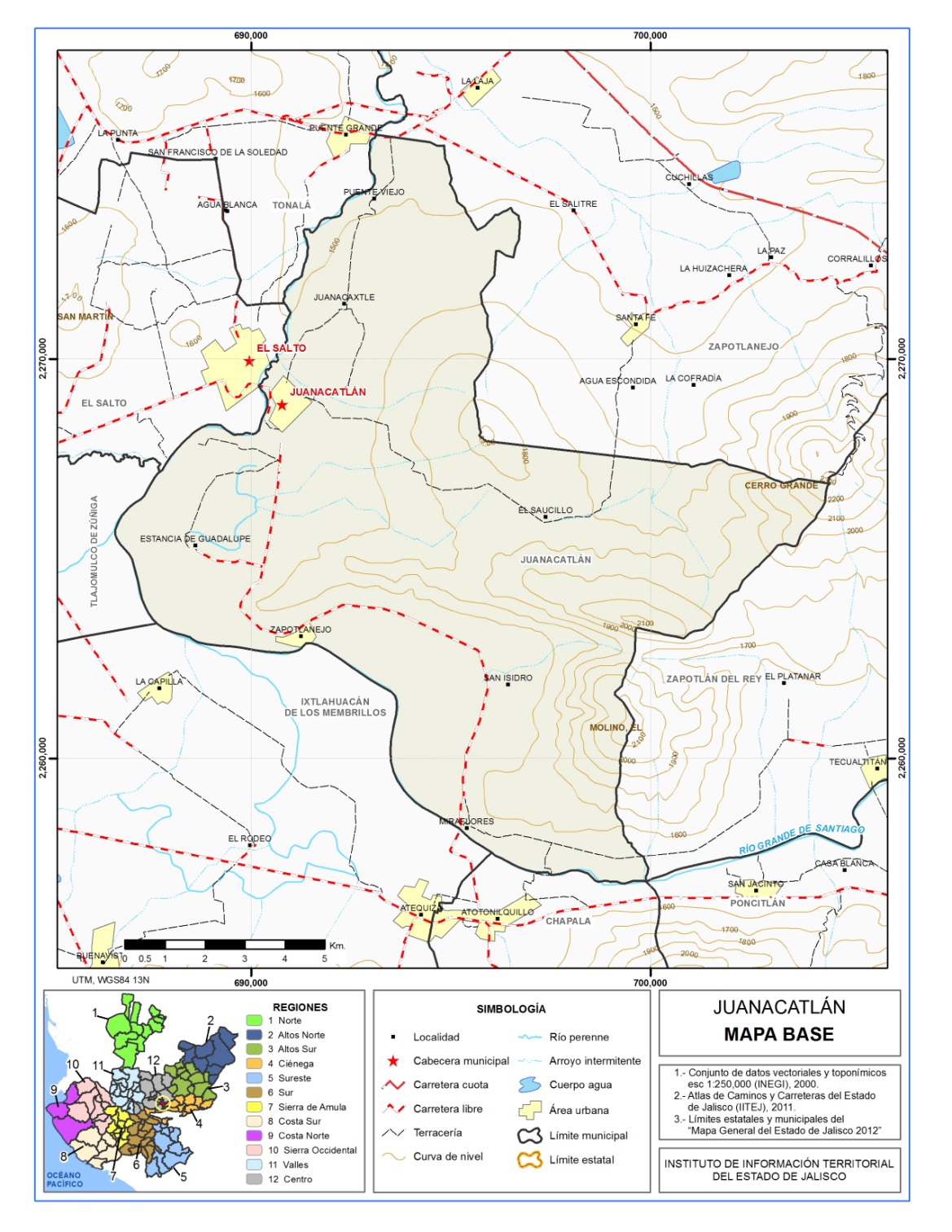 *Fuente: Instituto de Información Territorial del Estado de Jalisco, IITEJ; 2012Croquis de ubicación 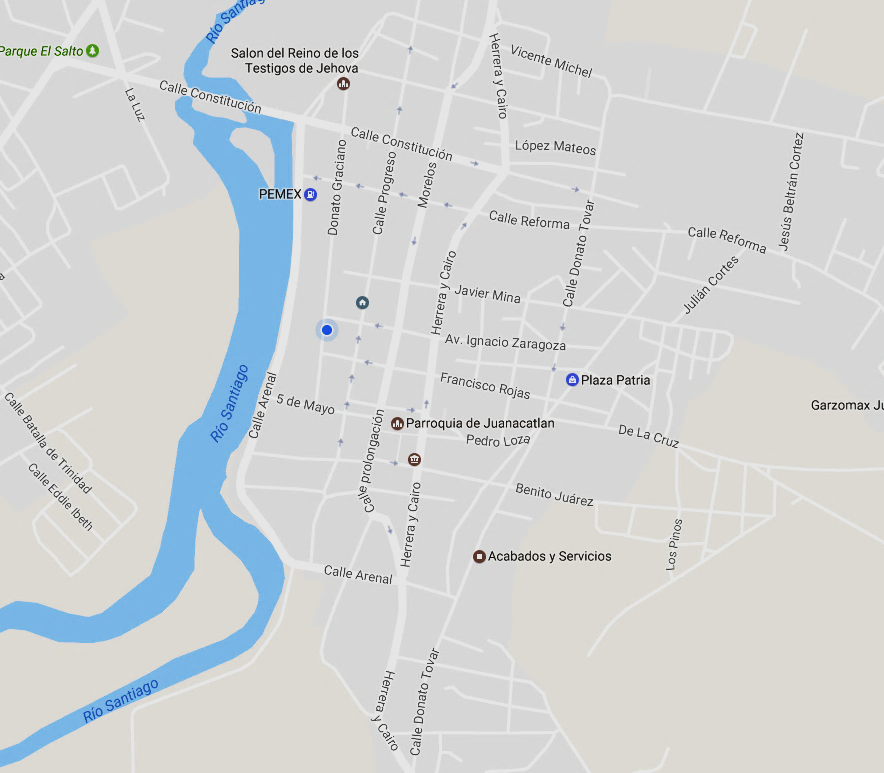 Dirección del Departamento de Predial y Catastro:Independencia # 1 Juanacatlán, Jalisco Ubicación: Planta baja. MARCO NORMATIVOConstitución Política de los Estados Unidos Mexicanos.Constitución Política del Estado de Jalisco.Ley de Gobierno y la Administración Pública Municipal del Estado de Jalisco.Ley para los Servidores Públicos del Estado de Jalisco y sus Municipios.Reglamento Orgánico del Gobierno y la Administración Pública del Municipio de Juanacatlán Jalisco.Reglamento de PanteonesReglamento de MercadosAgregar las demás leyes aplicables al área ATRIBUCIONESArtículo 170. Son Atribuciones De la Dirección de Servicios Públicos Municipales: I.	Estudiar, responder, así como dar seguimiento a las solicitudes y requerimientos en materia de los servicios municipales que la ciudadanía solicite. II.	Elaborar los informes y hacer el análisis estadístico que permita medir la capacidad de respuesta de la dependencia y generar los indicadores para evaluar su operación. III.	Dar mantenimiento preventivo y correctivo a la red de alumbrado público Municipal.  IV.	Vigilar el cumplimiento de las normas técnicas referentes a la construcción e instalación de la red de alumbrado público Municipal, ejecutadas por organismos tanto particulares, como gubernamentales. V.	Llevar a cabo labores de conservación preventivas y correctivas en los servicios de los rastros municipales. VI.	De conformidad con la reglamentación Municipal correspondiente, administras el uso de los cementerios municipales. VII.	Realizar labores correctivas y preventivas en materia del cuidado de parque y jardines públicos dentro del Municipio. VIII.	Realizar programas tendientes a mejorar las condiciones materiales de los vehículos del Gobierno Municipal y sus dependencias para el buen uso y administración de los mismos. IX.	Realizar todas aquellas actividades en coordinación con el departamento correspondiente en materia de aseo público y disposición final de residuos, tanto orgánicos como inorgánicos. X.	En coordinación con el departamento correspondiente realizar todo tipo de actividades tendientes a mejorar la sanidad e higiene de giros de productos cárnicos dentro de Municipio.OBJETIVOS Y FUNCIONES DE LAS UNIDADES ORGÁNICASDirección de Servicios Públicos MunicipalesObjetivo General: Realizar el mantenimiento Preventivo y correctivo de las instalaciones en parques, jardines, plazas, unidades deportivas, alumbrado, instalaciones del ayuntamiento, panteones, mercados y las demás a petición de los ciudadanos. Mantener limpias las calles del municipio y hacer la recolección de residuos que se generen dentro del municipio.Funciones:I.	Estudiar, responder, así como dar seguimiento a las solicitudes y requerimientos en materia de los servicios municipales que la ciudadanía solicite. II.	Elaborar los informes y hacer el análisis estadístico que permita medir la capacidad de respuesta de la dependencia y generar los indicadores para evaluar su operación. III.	Dar mantenimiento preventivo y correctivo a la red de alumbrado público Municipal.  IV.	Vigilar el cumplimiento de las normas técnicas referentes a la construcción e instalación de la red de alumbrado público Municipal, ejecutadas por organismos tanto particulares, como gubernamentales. V.	Llevar a cabo labores de conservación preventivas y correctivas en los servicios de los rastros municipales. VI.	De conformidad con la reglamentación Municipal correspondiente, administras el uso de los cementerios municipales. VII.	Realizar labores correctivas y preventivas en materia del cuidado de parque y jardines públicos dentro del Municipio. VIII.	Realizar programas tendientes a mejorar las condiciones materiales de los vehículos del Gobierno Municipal y sus dependencias para el buen uso y administración de los mismos. IX.	Realizar todas aquellas actividades en coordinación con el departamento correspondiente en materia de aseo público y disposición final de residuos, tanto orgánicos como inorgánicos. X.	En coordinación con el departamento correspondiente realizar todo tipo de actividades tendientes a mejorar la sanidad e higiene de giros de productos cárnicos dentro de Municipio.DESCRIPCIÓN DE LOS PUESTOSPara llevar a cabo sus funciones, la Dirección cuenta con los siguientes puestos autorizados para el área:Ficha técnica y descripción de los puestosSERVICIOSCatálogo de ServiciosServiciosPROCESOSModelo de ProcesosPOLÍTICAS DE LOS PROCESOS Y PROCEDIMIENTOSÚnicamente se ofrecerán servicios de mantenimiento que sea de la competencia del municipio, bajo ninguna circunstancia se realizará mantenimiento a casa habitación particular ni a áreas ajenas a las de municipio de JuanacatlánINVENTARIO GENERAL DE LOS PROCESOS Y PROCEDIMIENTOSDESCRIPCIONES NARRATIVASFORMATOS DE PROCEDIMIENTOS E INSTRUCTIVOSNO APLICAGLOSARIOMantenimiento Correctivo: Reparación y mantenimiento de las unidades, equipos, maquinaria, piezas, llantas después de percance.Mantenimiento Preventivo: Programación de Reparaciones y mantenimiento antes de percance.AUTORIZACIONESEste Manual se utorizó mediante la sesión **** de cabildo celebrada con fecha de **********Fecha de autorización por cabildo: dd/mm/aaaaÁreaNombre del PuestoNúmero de puestosTipo de puestoTipo de puestoJornada en horasÁreaNombre del PuestoNúmero de puestosConfianzaBaseJornada en horasDirección de Servicios Públicos MunicipalesDirector General1X30Auxiliar Administrativo1X30Auxiliar de Aseo Público A2X30Auxiliar de Aseo Público B1X30Auxiliar de Aseo Público C1X30Auxiliar de Aseo PúblicoD1X30Chofer A1X30Chofer B2X30Intendente A1X30Intendente B1X30Intendente C1X30Intendente D1X30Inspector de Ganadería1X30Inspector de Aseo Público1X30Mantenimiento Unidad Deportiva1X30Mecánico2X30Mantenimiento de Panteones2X30TotalesTotales21120Datos del puesto:Datos del puesto:Datos del puesto:Datos del puesto:Datos del puesto:Datos del puesto:Datos del puesto:Datos del puesto:Datos del puesto:Nombre del puesto Nombre del puesto Nombre del puesto Nombre del puesto Nombre del puesto Director de Servicios Públicos MunicipalesDirector de Servicios Públicos MunicipalesDirector de Servicios Públicos MunicipalesDirector de Servicios Públicos MunicipalesTipo de plazaTipo de plazaTipo de plazaTipo de plazaTipo de plazaConfianzaConfianzaConfianzaConfianzaCorresponde al área deCorresponde al área deCorresponde al área deCorresponde al área deCorresponde al área deDirección de Servicios Públicos MunicipalesDirección de Servicios Públicos MunicipalesDirección de Servicios Públicos MunicipalesDirección de Servicios Públicos MunicipalesMisión del puesto:Misión del puesto:Misión del puesto:Misión del puesto:Misión del puesto:Misión del puesto:Misión del puesto:Misión del puesto:Misión del puesto:Suministrar los servicios de Mantenimiento, limpieza, Jardinería y Alumbrado Público que requiera el Municipio o a petición de los ciudadanosSuministrar los servicios de Mantenimiento, limpieza, Jardinería y Alumbrado Público que requiera el Municipio o a petición de los ciudadanosSuministrar los servicios de Mantenimiento, limpieza, Jardinería y Alumbrado Público que requiera el Municipio o a petición de los ciudadanosSuministrar los servicios de Mantenimiento, limpieza, Jardinería y Alumbrado Público que requiera el Municipio o a petición de los ciudadanosSuministrar los servicios de Mantenimiento, limpieza, Jardinería y Alumbrado Público que requiera el Municipio o a petición de los ciudadanosSuministrar los servicios de Mantenimiento, limpieza, Jardinería y Alumbrado Público que requiera el Municipio o a petición de los ciudadanosSuministrar los servicios de Mantenimiento, limpieza, Jardinería y Alumbrado Público que requiera el Municipio o a petición de los ciudadanosSuministrar los servicios de Mantenimiento, limpieza, Jardinería y Alumbrado Público que requiera el Municipio o a petición de los ciudadanosSuministrar los servicios de Mantenimiento, limpieza, Jardinería y Alumbrado Público que requiera el Municipio o a petición de los ciudadanosFunciones sustantivas:Funciones sustantivas:Funciones sustantivas:Funciones sustantivas:Funciones sustantivas:Funciones sustantivas:Funciones sustantivas:Funciones sustantivas:Funciones sustantivas:#Principales actividades que realizaPrincipales actividades que realizaPrincipales actividades que realizaPrincipales actividades que realizaPrincipales actividades que realizaPrincipales actividades que realizaPrincipales actividades que realizaPrincipales actividades que realiza1Elaboración de ReportesElaboración de ReportesElaboración de ReportesElaboración de ReportesElaboración de ReportesElaboración de ReportesElaboración de ReportesElaboración de Reportes2Control de cargas de combustible a unidades del AyuntamientoControl de cargas de combustible a unidades del AyuntamientoControl de cargas de combustible a unidades del AyuntamientoControl de cargas de combustible a unidades del AyuntamientoControl de cargas de combustible a unidades del AyuntamientoControl de cargas de combustible a unidades del AyuntamientoControl de cargas de combustible a unidades del AyuntamientoControl de cargas de combustible a unidades del Ayuntamiento3Administración del Recurso Humano para cubrir las peticiones del Ayuntamiento y/o CiudadaníaAdministración del Recurso Humano para cubrir las peticiones del Ayuntamiento y/o CiudadaníaAdministración del Recurso Humano para cubrir las peticiones del Ayuntamiento y/o CiudadaníaAdministración del Recurso Humano para cubrir las peticiones del Ayuntamiento y/o CiudadaníaAdministración del Recurso Humano para cubrir las peticiones del Ayuntamiento y/o CiudadaníaAdministración del Recurso Humano para cubrir las peticiones del Ayuntamiento y/o CiudadaníaAdministración del Recurso Humano para cubrir las peticiones del Ayuntamiento y/o CiudadaníaAdministración del Recurso Humano para cubrir las peticiones del Ayuntamiento y/o Ciudadanía4Cotización de Refacciones Cotización de Refacciones Cotización de Refacciones Cotización de Refacciones Cotización de Refacciones Cotización de Refacciones Cotización de Refacciones Cotización de Refacciones 5Elaboración de agenda de mantenimientos preventivosElaboración de agenda de mantenimientos preventivosElaboración de agenda de mantenimientos preventivosElaboración de agenda de mantenimientos preventivosElaboración de agenda de mantenimientos preventivosElaboración de agenda de mantenimientos preventivosElaboración de agenda de mantenimientos preventivosElaboración de agenda de mantenimientos preventivos6Suministro de insumos y material necesario para los servicios de mantenimiento y limpiezaSuministro de insumos y material necesario para los servicios de mantenimiento y limpiezaSuministro de insumos y material necesario para los servicios de mantenimiento y limpiezaSuministro de insumos y material necesario para los servicios de mantenimiento y limpiezaSuministro de insumos y material necesario para los servicios de mantenimiento y limpiezaSuministro de insumos y material necesario para los servicios de mantenimiento y limpiezaSuministro de insumos y material necesario para los servicios de mantenimiento y limpiezaSuministro de insumos y material necesario para los servicios de mantenimiento y limpieza7Supervisión de las áreas de trabajoSupervisión de las áreas de trabajoSupervisión de las áreas de trabajoSupervisión de las áreas de trabajoSupervisión de las áreas de trabajoSupervisión de las áreas de trabajoSupervisión de las áreas de trabajoSupervisión de las áreas de trabajo8Gestión de equipo y material necesario para mantenimientosGestión de equipo y material necesario para mantenimientosGestión de equipo y material necesario para mantenimientosGestión de equipo y material necesario para mantenimientosGestión de equipo y material necesario para mantenimientosGestión de equipo y material necesario para mantenimientosGestión de equipo y material necesario para mantenimientosGestión de equipo y material necesario para mantenimientos9Programación de rutas para recolección de residuos.Programación de rutas para recolección de residuos.Programación de rutas para recolección de residuos.Programación de rutas para recolección de residuos.Programación de rutas para recolección de residuos.Programación de rutas para recolección de residuos.Programación de rutas para recolección de residuos.Programación de rutas para recolección de residuos.10111213141516Relación OrganizacionalRelación OrganizacionalRelación OrganizacionalRelación OrganizacionalRelación OrganizacionalRelación OrganizacionalRelación OrganizacionalRelación OrganizacionalRelación OrganizacionalPuesto al que reportaPuesto al que reportaPuesto al que reportaPuesto al que reportaOficialía MayorNúmero de personas a su cargoNúmero de personas a su cargoNúmero de personas a su cargo19Personal de confianza a su cargo Personal de confianza a su cargo Personal de confianza a su cargo Personal de confianza a su cargo 0Personal sindicalizado a su cargo Personal sindicalizado a su cargo Personal sindicalizado a su cargo 0Relaciones internasRelaciones internasRelaciones internasRelaciones internasTodas las dependencias que integran al Ayuntamiento de Juanacatlán JaliscoTodas las dependencias que integran al Ayuntamiento de Juanacatlán JaliscoTodas las dependencias que integran al Ayuntamiento de Juanacatlán JaliscoTodas las dependencias que integran al Ayuntamiento de Juanacatlán JaliscoTodas las dependencias que integran al Ayuntamiento de Juanacatlán JaliscoRelaciones externasRelaciones externasRelaciones externasRelaciones externasEnerwaste, Parques y Jardines del Municipio de JuanacatlánEnerwaste, Parques y Jardines del Municipio de JuanacatlánEnerwaste, Parques y Jardines del Municipio de JuanacatlánEnerwaste, Parques y Jardines del Municipio de JuanacatlánEnerwaste, Parques y Jardines del Municipio de JuanacatlánPerfil del puesto:Perfil del puesto:Perfil del puesto:Perfil del puesto:Perfil del puesto:Perfil del puesto:Perfil del puesto:Perfil del puesto:Perfil del puesto:Rango de edadRango de edadRango de edadRango de edad25-50EscolaridadEscolaridadMedia SuperiorMedia SuperiorEspecialidadEspecialidadIngeniería, Administración, Máquinas y HerramientasIngeniería, Administración, Máquinas y HerramientasIngeniería, Administración, Máquinas y HerramientasIngeniería, Administración, Máquinas y HerramientasIngeniería, Administración, Máquinas y HerramientasIngeniería, Administración, Máquinas y HerramientasIngeniería, Administración, Máquinas y HerramientasGéneroGéneroMasculinoMasculinoFemeninoIndistintoXExperiencia Previa:Experiencia Previa:Experiencia Previa:Experiencia Previa:Experiencia Previa:Experiencia Previa:Experiencia Previa:Experiencia Previa:Experiencia Previa:TiempoTiempoTiempo6 meses6 meses6 meses6 meses6 meses6 meses¿En qué puestos?¿En qué puestos?¿En qué puestos?Máquinas y Herramientas, Administrativo, Máquinas y Herramientas, Administrativo, Máquinas y Herramientas, Administrativo, Máquinas y Herramientas, Administrativo, Máquinas y Herramientas, Administrativo, Máquinas y Herramientas, Administrativo, Competencias:Competencias:Competencias:Competencias:Competencias:Competencias:Competencias:Competencias:Competencias:Conocimientos / AptitudesConocimientos / AptitudesAdministrativosMáquinas y HerramientasFinancierosProgramas y sistemas básicosAdministrativosMáquinas y HerramientasFinancierosProgramas y sistemas básicosAdministrativosMáquinas y HerramientasFinancierosProgramas y sistemas básicosHabilidades / Actitudes-	Amabilidad-	Honestidad-	Disponibilidad-	Responsabilidad-	Objetividad-	Imparcialidad-	Discrecionalidad-	Liderazgo-	Trabajo bajo presión-	Solución de problemas-	Inteligencia emocional-	Manejo de personal-	Habilidad de negociación-	Facilidad de palabra-	Toma de decisiones-	Amabilidad-	Honestidad-	Disponibilidad-	Responsabilidad-	Objetividad-	Imparcialidad-	Discrecionalidad-	Liderazgo-	Trabajo bajo presión-	Solución de problemas-	Inteligencia emocional-	Manejo de personal-	Habilidad de negociación-	Facilidad de palabra-	Toma de decisiones-	Amabilidad-	Honestidad-	Disponibilidad-	Responsabilidad-	Objetividad-	Imparcialidad-	Discrecionalidad-	Liderazgo-	Trabajo bajo presión-	Solución de problemas-	Inteligencia emocional-	Manejo de personal-	Habilidad de negociación-	Facilidad de palabra-	Toma de decisionesAmbiente y Condiciones de TrabajoAmbiente y Condiciones de TrabajoAmbiente y Condiciones de TrabajoAmbiente y Condiciones de Trabajo20% oficina, 80% Mantenimiento20% oficina, 80% Mantenimiento20% oficina, 80% Mantenimiento20% oficina, 80% Mantenimiento20% oficina, 80% MantenimientoDatos del puesto:Datos del puesto:Datos del puesto:Datos del puesto:Datos del puesto:Datos del puesto:Datos del puesto:Datos del puesto:Datos del puesto:Nombre del puesto Nombre del puesto Nombre del puesto Nombre del puesto Nombre del puesto Auxiliar AdministrativoAuxiliar AdministrativoAuxiliar AdministrativoAuxiliar AdministrativoTipo de plazaTipo de plazaTipo de plazaTipo de plazaTipo de plazaBaseBaseBaseBaseCorresponde al área deCorresponde al área deCorresponde al área deCorresponde al área deCorresponde al área deDirección de Servicios Públicos MunicipalesDirección de Servicios Públicos MunicipalesDirección de Servicios Públicos MunicipalesDirección de Servicios Públicos MunicipalesMisión del puesto:Misión del puesto:Misión del puesto:Misión del puesto:Misión del puesto:Misión del puesto:Misión del puesto:Misión del puesto:Misión del puesto:Auxiliar a la Dirección de Servicios Públicos Municipales en todas las actividades relacionadas a la administración y atención ciudadana Auxiliar a la Dirección de Servicios Públicos Municipales en todas las actividades relacionadas a la administración y atención ciudadana Auxiliar a la Dirección de Servicios Públicos Municipales en todas las actividades relacionadas a la administración y atención ciudadana Auxiliar a la Dirección de Servicios Públicos Municipales en todas las actividades relacionadas a la administración y atención ciudadana Auxiliar a la Dirección de Servicios Públicos Municipales en todas las actividades relacionadas a la administración y atención ciudadana Auxiliar a la Dirección de Servicios Públicos Municipales en todas las actividades relacionadas a la administración y atención ciudadana Auxiliar a la Dirección de Servicios Públicos Municipales en todas las actividades relacionadas a la administración y atención ciudadana Auxiliar a la Dirección de Servicios Públicos Municipales en todas las actividades relacionadas a la administración y atención ciudadana Auxiliar a la Dirección de Servicios Públicos Municipales en todas las actividades relacionadas a la administración y atención ciudadana Funciones sustantivas:Funciones sustantivas:Funciones sustantivas:Funciones sustantivas:Funciones sustantivas:Funciones sustantivas:Funciones sustantivas:Funciones sustantivas:Funciones sustantivas:#Principales actividades que realizaPrincipales actividades que realizaPrincipales actividades que realizaPrincipales actividades que realizaPrincipales actividades que realizaPrincipales actividades que realizaPrincipales actividades que realizaPrincipales actividades que realiza1Elaboración de reportes AdministrativosElaboración de reportes AdministrativosElaboración de reportes AdministrativosElaboración de reportes AdministrativosElaboración de reportes AdministrativosElaboración de reportes AdministrativosElaboración de reportes AdministrativosElaboración de reportes Administrativos2Atención de llamadas telefónicasAtención de llamadas telefónicasAtención de llamadas telefónicasAtención de llamadas telefónicasAtención de llamadas telefónicasAtención de llamadas telefónicasAtención de llamadas telefónicasAtención de llamadas telefónicas3Elaboración de Reportes ciudadanosElaboración de Reportes ciudadanosElaboración de Reportes ciudadanosElaboración de Reportes ciudadanosElaboración de Reportes ciudadanosElaboración de Reportes ciudadanosElaboración de Reportes ciudadanosElaboración de Reportes ciudadanos4Elaboración de OficiosElaboración de OficiosElaboración de OficiosElaboración de OficiosElaboración de OficiosElaboración de OficiosElaboración de OficiosElaboración de Oficios5Atender a las solicitudes de transparenciaAtender a las solicitudes de transparenciaAtender a las solicitudes de transparenciaAtender a las solicitudes de transparenciaAtender a las solicitudes de transparenciaAtender a las solicitudes de transparenciaAtender a las solicitudes de transparenciaAtender a las solicitudes de transparencia6Captura de los vales de gasolinaCaptura de los vales de gasolinaCaptura de los vales de gasolinaCaptura de los vales de gasolinaCaptura de los vales de gasolinaCaptura de los vales de gasolinaCaptura de los vales de gasolinaCaptura de los vales de gasolina7Control de vacaciones, permisos y asistencias de los trabajadores asignados al área de servicios generalesControl de vacaciones, permisos y asistencias de los trabajadores asignados al área de servicios generalesControl de vacaciones, permisos y asistencias de los trabajadores asignados al área de servicios generalesControl de vacaciones, permisos y asistencias de los trabajadores asignados al área de servicios generalesControl de vacaciones, permisos y asistencias de los trabajadores asignados al área de servicios generalesControl de vacaciones, permisos y asistencias de los trabajadores asignados al área de servicios generalesControl de vacaciones, permisos y asistencias de los trabajadores asignados al área de servicios generalesControl de vacaciones, permisos y asistencias de los trabajadores asignados al área de servicios generales8Elaboración de agenda del Director del áreaElaboración de agenda del Director del áreaElaboración de agenda del Director del áreaElaboración de agenda del Director del áreaElaboración de agenda del Director del áreaElaboración de agenda del Director del áreaElaboración de agenda del Director del áreaElaboración de agenda del Director del área9Elaboración de permisos de construcción sobre gavetas del panteón.Elaboración de permisos de construcción sobre gavetas del panteón.Elaboración de permisos de construcción sobre gavetas del panteón.Elaboración de permisos de construcción sobre gavetas del panteón.Elaboración de permisos de construcción sobre gavetas del panteón.Elaboración de permisos de construcción sobre gavetas del panteón.Elaboración de permisos de construcción sobre gavetas del panteón.Elaboración de permisos de construcción sobre gavetas del panteón.Relación OrganizacionalRelación OrganizacionalRelación OrganizacionalRelación OrganizacionalRelación OrganizacionalRelación OrganizacionalRelación OrganizacionalRelación OrganizacionalRelación OrganizacionalPuesto al que reportaPuesto al que reportaPuesto al que reportaPuesto al que reportaDirector de Servicios Públicos MunicipalesNúmero de personas a su cargoNúmero de personas a su cargoNúmero de personas a su cargo0Personal de confianza a su cargo Personal de confianza a su cargo Personal de confianza a su cargo Personal de confianza a su cargo 0Personal sindicalizado a su cargo Personal sindicalizado a su cargo Personal sindicalizado a su cargo 0Relaciones internasRelaciones internasRelaciones internasRelaciones internasTodas las dependencias que integran al Ayuntamiento de Juanacatlán JaliscoTodas las dependencias que integran al Ayuntamiento de Juanacatlán JaliscoTodas las dependencias que integran al Ayuntamiento de Juanacatlán JaliscoTodas las dependencias que integran al Ayuntamiento de Juanacatlán JaliscoTodas las dependencias que integran al Ayuntamiento de Juanacatlán JaliscoRelaciones externasRelaciones externasRelaciones externasRelaciones externasPerfil del puesto:Perfil del puesto:Perfil del puesto:Perfil del puesto:Perfil del puesto:Perfil del puesto:Perfil del puesto:Perfil del puesto:Perfil del puesto:Rango de edadRango de edadRango de edadRango de edad18-60EscolaridadEscolaridadMedia SuperiorMedia SuperiorEspecialidadEspecialidadAdministración, Ingeniería, Máquinas y HerramientasAdministración, Ingeniería, Máquinas y HerramientasAdministración, Ingeniería, Máquinas y HerramientasAdministración, Ingeniería, Máquinas y HerramientasAdministración, Ingeniería, Máquinas y HerramientasAdministración, Ingeniería, Máquinas y HerramientasAdministración, Ingeniería, Máquinas y HerramientasGéneroGéneroMasculinoMasculinoFemeninoIndistintoXExperiencia Previa:Experiencia Previa:Experiencia Previa:Experiencia Previa:Experiencia Previa:Experiencia Previa:Experiencia Previa:Experiencia Previa:Experiencia Previa:TiempoTiempoTiempo6 meses6 meses6 meses6 meses6 meses6 meses¿En qué puestos?¿En qué puestos?¿En qué puestos?AdministrativoAdministrativoAdministrativoAdministrativoAdministrativoAdministrativoCompetencias:Competencias:Competencias:Competencias:Competencias:Competencias:Competencias:Competencias:Competencias:Conocimientos / AptitudesConocimientos / AptitudesAdministrativosMáquinas y HerramientasProgramas y sistemas básicosAdministrativosMáquinas y HerramientasProgramas y sistemas básicosAdministrativosMáquinas y HerramientasProgramas y sistemas básicosHabilidades / Actitudes-	Amabilidad-	Honestidad-	Disponibilidad-	Responsabilidad-	Objetividad-	Imparcialidad-	Discrecionalidad-	Liderazgo-	Trabajo bajo presión-	Solución de problemas-	Inteligencia emocional-	Manejo de personal-	Habilidad de negociación-	Facilidad de palabra-	Toma de decisiones-	Amabilidad-	Honestidad-	Disponibilidad-	Responsabilidad-	Objetividad-	Imparcialidad-	Discrecionalidad-	Liderazgo-	Trabajo bajo presión-	Solución de problemas-	Inteligencia emocional-	Manejo de personal-	Habilidad de negociación-	Facilidad de palabra-	Toma de decisiones-	Amabilidad-	Honestidad-	Disponibilidad-	Responsabilidad-	Objetividad-	Imparcialidad-	Discrecionalidad-	Liderazgo-	Trabajo bajo presión-	Solución de problemas-	Inteligencia emocional-	Manejo de personal-	Habilidad de negociación-	Facilidad de palabra-	Toma de decisionesAmbiente y Condiciones de TrabajoAmbiente y Condiciones de TrabajoAmbiente y Condiciones de TrabajoAmbiente y Condiciones de Trabajo90% oficina, 10% Gestión90% oficina, 10% Gestión90% oficina, 10% Gestión90% oficina, 10% Gestión90% oficina, 10% GestiónDatos del puesto:Datos del puesto:Datos del puesto:Datos del puesto:Datos del puesto:Datos del puesto:Datos del puesto:Datos del puesto:Datos del puesto:Nombre del puesto Nombre del puesto Nombre del puesto Nombre del puesto Nombre del puesto Chofer (A,B)Chofer (A,B)Chofer (A,B)Chofer (A,B)Tipo de plazaTipo de plazaTipo de plazaTipo de plazaTipo de plazaBaseBaseBaseBaseCorresponde al área deCorresponde al área deCorresponde al área deCorresponde al área deCorresponde al área deDirección de Servicios Públicos MunicipalesDirección de Servicios Públicos MunicipalesDirección de Servicios Públicos MunicipalesDirección de Servicios Públicos MunicipalesMisión del puesto:Misión del puesto:Misión del puesto:Misión del puesto:Misión del puesto:Misión del puesto:Misión del puesto:Misión del puesto:Misión del puesto:Manejo de Maquinaria de carga Manejo de Maquinaria de carga Manejo de Maquinaria de carga Manejo de Maquinaria de carga Manejo de Maquinaria de carga Manejo de Maquinaria de carga Manejo de Maquinaria de carga Manejo de Maquinaria de carga Manejo de Maquinaria de carga Funciones sustantivas:Funciones sustantivas:Funciones sustantivas:Funciones sustantivas:Funciones sustantivas:Funciones sustantivas:Funciones sustantivas:Funciones sustantivas:Funciones sustantivas:#Principales actividades que realizaPrincipales actividades que realizaPrincipales actividades que realizaPrincipales actividades que realizaPrincipales actividades que realizaPrincipales actividades que realizaPrincipales actividades que realizaPrincipales actividades que realiza1Transporte de camión de Aseo PúblicoTransporte de camión de Aseo PúblicoTransporte de camión de Aseo PúblicoTransporte de camión de Aseo PúblicoTransporte de camión de Aseo PúblicoTransporte de camión de Aseo PúblicoTransporte de camión de Aseo PúblicoTransporte de camión de Aseo Público2Programar el mantenimiento preventivo de la unidadProgramar el mantenimiento preventivo de la unidadProgramar el mantenimiento preventivo de la unidadProgramar el mantenimiento preventivo de la unidadProgramar el mantenimiento preventivo de la unidadProgramar el mantenimiento preventivo de la unidadProgramar el mantenimiento preventivo de la unidadProgramar el mantenimiento preventivo de la unidad3En caso de descompostura llevar la unidad al taller para mantenimiento correctivoEn caso de descompostura llevar la unidad al taller para mantenimiento correctivoEn caso de descompostura llevar la unidad al taller para mantenimiento correctivoEn caso de descompostura llevar la unidad al taller para mantenimiento correctivoEn caso de descompostura llevar la unidad al taller para mantenimiento correctivoEn caso de descompostura llevar la unidad al taller para mantenimiento correctivoEn caso de descompostura llevar la unidad al taller para mantenimiento correctivoEn caso de descompostura llevar la unidad al taller para mantenimiento correctivo45Relación OrganizacionalRelación OrganizacionalRelación OrganizacionalRelación OrganizacionalRelación OrganizacionalRelación OrganizacionalRelación OrganizacionalRelación OrganizacionalRelación OrganizacionalPuesto al que reportaPuesto al que reportaPuesto al que reportaPuesto al que reportaDirector de Servicios Públicos MunicipalesNúmero de personas a su cargoNúmero de personas a su cargoNúmero de personas a su cargo0Personal de confianza a su cargo Personal de confianza a su cargo Personal de confianza a su cargo Personal de confianza a su cargo 0Personal sindicalizado a su cargo Personal sindicalizado a su cargo Personal sindicalizado a su cargo 0Relaciones internasRelaciones internasRelaciones internasRelaciones internasDirección de Servicios Públicos Municipales, Oficialía MayorDirección de Servicios Públicos Municipales, Oficialía MayorDirección de Servicios Públicos Municipales, Oficialía MayorDirección de Servicios Públicos Municipales, Oficialía MayorDirección de Servicios Públicos Municipales, Oficialía MayorRelaciones externasRelaciones externasRelaciones externasRelaciones externasEnerwasteEnerwasteEnerwasteEnerwasteEnerwastePerfil del puesto:Perfil del puesto:Perfil del puesto:Perfil del puesto:Perfil del puesto:Perfil del puesto:Perfil del puesto:Perfil del puesto:Perfil del puesto:Rango de edadRango de edadRango de edadRango de edad18-50EscolaridadEscolaridadPrimariaPrimariaEspecialidadEspecialidadManejo de maquinaria Pesada y de transporteManejo de maquinaria Pesada y de transporteManejo de maquinaria Pesada y de transporteManejo de maquinaria Pesada y de transporteManejo de maquinaria Pesada y de transporteManejo de maquinaria Pesada y de transporteManejo de maquinaria Pesada y de transporteGéneroGéneroMasculinoMasculinoFemeninoIndistintoXExperiencia Previa:Experiencia Previa:Experiencia Previa:Experiencia Previa:Experiencia Previa:Experiencia Previa:Experiencia Previa:Experiencia Previa:Experiencia Previa:TiempoTiempoTiempo6 meses6 meses6 meses6 meses6 meses6 meses¿En qué puestos?¿En qué puestos?¿En qué puestos?Cualquier puesto relacionado al manejo de Maquinaria Pesada, carga o TransporteCualquier puesto relacionado al manejo de Maquinaria Pesada, carga o TransporteCualquier puesto relacionado al manejo de Maquinaria Pesada, carga o TransporteCualquier puesto relacionado al manejo de Maquinaria Pesada, carga o TransporteCualquier puesto relacionado al manejo de Maquinaria Pesada, carga o TransporteCualquier puesto relacionado al manejo de Maquinaria Pesada, carga o TransporteCompetencias:Competencias:Competencias:Competencias:Competencias:Competencias:Competencias:Competencias:Competencias:Conocimientos / AptitudesConocimientos / AptitudesMáquinas y HerramientasMáquinas y HerramientasMáquinas y HerramientasHabilidades / Actitudes-	Amabilidad-	Honestidad-	Disponibilidad-	Responsabilidad-	Objetividad-	Imparcialidad-	Discrecionalidad-	Liderazgo-	Trabajo bajo presión-	Solución de problemas-	Inteligencia emocional-	Manejo de personal-	Habilidad de negociación-	Facilidad de palabra-	Toma de decisiones-	Amabilidad-	Honestidad-	Disponibilidad-	Responsabilidad-	Objetividad-	Imparcialidad-	Discrecionalidad-	Liderazgo-	Trabajo bajo presión-	Solución de problemas-	Inteligencia emocional-	Manejo de personal-	Habilidad de negociación-	Facilidad de palabra-	Toma de decisiones-	Amabilidad-	Honestidad-	Disponibilidad-	Responsabilidad-	Objetividad-	Imparcialidad-	Discrecionalidad-	Liderazgo-	Trabajo bajo presión-	Solución de problemas-	Inteligencia emocional-	Manejo de personal-	Habilidad de negociación-	Facilidad de palabra-	Toma de decisionesAmbiente y Condiciones de TrabajoAmbiente y Condiciones de TrabajoAmbiente y Condiciones de TrabajoAmbiente y Condiciones de Trabajo100% manejo de maquinaria100% manejo de maquinaria100% manejo de maquinaria100% manejo de maquinaria100% manejo de maquinariaDatos del puesto:Datos del puesto:Datos del puesto:Datos del puesto:Datos del puesto:Datos del puesto:Datos del puesto:Datos del puesto:Datos del puesto:Nombre del puesto Nombre del puesto Nombre del puesto Nombre del puesto Nombre del puesto Auxiliar en Aseo Público (A,B,C,D)Auxiliar en Aseo Público (A,B,C,D)Auxiliar en Aseo Público (A,B,C,D)Auxiliar en Aseo Público (A,B,C,D)Tipo de plazaTipo de plazaTipo de plazaTipo de plazaTipo de plazaBaseBaseBaseBaseCorresponde al área deCorresponde al área deCorresponde al área deCorresponde al área deCorresponde al área deDirección de Servicios Públicos MunicipalesDirección de Servicios Públicos MunicipalesDirección de Servicios Públicos MunicipalesDirección de Servicios Públicos MunicipalesMisión del puesto:Misión del puesto:Misión del puesto:Misión del puesto:Misión del puesto:Misión del puesto:Misión del puesto:Misión del puesto:Misión del puesto:Recolección de los deshechos orgánicos e inorgánicos del municipio de JuanacatlánRecolección de los deshechos orgánicos e inorgánicos del municipio de JuanacatlánRecolección de los deshechos orgánicos e inorgánicos del municipio de JuanacatlánRecolección de los deshechos orgánicos e inorgánicos del municipio de JuanacatlánRecolección de los deshechos orgánicos e inorgánicos del municipio de JuanacatlánRecolección de los deshechos orgánicos e inorgánicos del municipio de JuanacatlánRecolección de los deshechos orgánicos e inorgánicos del municipio de JuanacatlánRecolección de los deshechos orgánicos e inorgánicos del municipio de JuanacatlánRecolección de los deshechos orgánicos e inorgánicos del municipio de JuanacatlánFunciones sustantivas:Funciones sustantivas:Funciones sustantivas:Funciones sustantivas:Funciones sustantivas:Funciones sustantivas:Funciones sustantivas:Funciones sustantivas:Funciones sustantivas:#Principales actividades que realizaPrincipales actividades que realizaPrincipales actividades que realizaPrincipales actividades que realizaPrincipales actividades que realizaPrincipales actividades que realizaPrincipales actividades que realizaPrincipales actividades que realiza1Recolección de Residuos en el MunicipioRecolección de Residuos en el MunicipioRecolección de Residuos en el MunicipioRecolección de Residuos en el MunicipioRecolección de Residuos en el MunicipioRecolección de Residuos en el MunicipioRecolección de Residuos en el MunicipioRecolección de Residuos en el Municipio2Revisión de los deshechosRevisión de los deshechosRevisión de los deshechosRevisión de los deshechosRevisión de los deshechosRevisión de los deshechosRevisión de los deshechosRevisión de los deshechos34Relación OrganizacionalRelación OrganizacionalRelación OrganizacionalRelación OrganizacionalRelación OrganizacionalRelación OrganizacionalRelación OrganizacionalRelación OrganizacionalRelación OrganizacionalPuesto al que reportaPuesto al que reportaPuesto al que reportaPuesto al que reportaDirector de Servicios Públicos MunicipalesNúmero de personas a su cargoNúmero de personas a su cargoNúmero de personas a su cargo0Personal de confianza a su cargo Personal de confianza a su cargo Personal de confianza a su cargo Personal de confianza a su cargo 0Personal sindicalizado a su cargo Personal sindicalizado a su cargo Personal sindicalizado a su cargo 0Relaciones internasRelaciones internasRelaciones internasRelaciones internasDirección de Servicios Públicos Municipales, Oficialía MayorDirección de Servicios Públicos Municipales, Oficialía MayorDirección de Servicios Públicos Municipales, Oficialía MayorDirección de Servicios Públicos Municipales, Oficialía MayorDirección de Servicios Públicos Municipales, Oficialía MayorRelaciones externasRelaciones externasRelaciones externasRelaciones externasCiudadanos del municipioCiudadanos del municipioCiudadanos del municipioCiudadanos del municipioCiudadanos del municipioPerfil del puesto:Perfil del puesto:Perfil del puesto:Perfil del puesto:Perfil del puesto:Perfil del puesto:Perfil del puesto:Perfil del puesto:Perfil del puesto:Rango de edadRango de edadRango de edadRango de edad18-50EscolaridadEscolaridadPrimariaPrimariaEspecialidadEspecialidadConocimientos del tipo de deshechosConocimientos del tipo de deshechosConocimientos del tipo de deshechosConocimientos del tipo de deshechosConocimientos del tipo de deshechosConocimientos del tipo de deshechosConocimientos del tipo de deshechosGéneroGéneroMasculinoMasculinoFemeninoIndistintoXExperiencia Previa:Experiencia Previa:Experiencia Previa:Experiencia Previa:Experiencia Previa:Experiencia Previa:Experiencia Previa:Experiencia Previa:Experiencia Previa:TiempoTiempoTiempoNingunaNingunaNingunaNingunaNingunaNinguna¿En qué puestos?¿En qué puestos?¿En qué puestos?Competencias:Competencias:Competencias:Competencias:Competencias:Competencias:Competencias:Competencias:Competencias:Conocimientos / AptitudesConocimientos / AptitudesTipo de deshechosTipo de deshechosTipo de deshechosHabilidades / Actitudes-	Amabilidad-	Honestidad-	Disponibilidad-	Responsabilidad-	Objetividad-	Imparcialidad-	Discrecionalidad-	Liderazgo-	Trabajo bajo presión-	Solución de problemas-	Inteligencia emocional-	Manejo de personal-	Habilidad de negociación-	Facilidad de palabra-	Toma de decisiones-	Amabilidad-	Honestidad-	Disponibilidad-	Responsabilidad-	Objetividad-	Imparcialidad-	Discrecionalidad-	Liderazgo-	Trabajo bajo presión-	Solución de problemas-	Inteligencia emocional-	Manejo de personal-	Habilidad de negociación-	Facilidad de palabra-	Toma de decisiones-	Amabilidad-	Honestidad-	Disponibilidad-	Responsabilidad-	Objetividad-	Imparcialidad-	Discrecionalidad-	Liderazgo-	Trabajo bajo presión-	Solución de problemas-	Inteligencia emocional-	Manejo de personal-	Habilidad de negociación-	Facilidad de palabra-	Toma de decisionesAmbiente y Condiciones de TrabajoAmbiente y Condiciones de TrabajoAmbiente y Condiciones de TrabajoAmbiente y Condiciones de Trabajo100% manejo de maquinaria100% manejo de maquinaria100% manejo de maquinaria100% manejo de maquinaria100% manejo de maquinariaDatos del puesto:Datos del puesto:Datos del puesto:Datos del puesto:Datos del puesto:Datos del puesto:Datos del puesto:Datos del puesto:Datos del puesto:Nombre del puesto Nombre del puesto Nombre del puesto Nombre del puesto Nombre del puesto Inspector de GanaderíaInspector de GanaderíaInspector de GanaderíaInspector de GanaderíaTipo de plazaTipo de plazaTipo de plazaTipo de plazaTipo de plazaBaseBaseBaseBaseCorresponde al área deCorresponde al área deCorresponde al área deCorresponde al área deCorresponde al área deDirección de Servicios Públicos MunicipalesDirección de Servicios Públicos MunicipalesDirección de Servicios Públicos MunicipalesDirección de Servicios Públicos MunicipalesMisión del puesto:Misión del puesto:Misión del puesto:Misión del puesto:Misión del puesto:Misión del puesto:Misión del puesto:Misión del puesto:Misión del puesto:Intermediar las operaciones entre los ganaderos, el Rastro Municipal y la dirección de Servicios Públicos MunicipalesIntermediar las operaciones entre los ganaderos, el Rastro Municipal y la dirección de Servicios Públicos MunicipalesIntermediar las operaciones entre los ganaderos, el Rastro Municipal y la dirección de Servicios Públicos MunicipalesIntermediar las operaciones entre los ganaderos, el Rastro Municipal y la dirección de Servicios Públicos MunicipalesIntermediar las operaciones entre los ganaderos, el Rastro Municipal y la dirección de Servicios Públicos MunicipalesIntermediar las operaciones entre los ganaderos, el Rastro Municipal y la dirección de Servicios Públicos MunicipalesIntermediar las operaciones entre los ganaderos, el Rastro Municipal y la dirección de Servicios Públicos MunicipalesIntermediar las operaciones entre los ganaderos, el Rastro Municipal y la dirección de Servicios Públicos MunicipalesIntermediar las operaciones entre los ganaderos, el Rastro Municipal y la dirección de Servicios Públicos MunicipalesFunciones sustantivas:Funciones sustantivas:Funciones sustantivas:Funciones sustantivas:Funciones sustantivas:Funciones sustantivas:Funciones sustantivas:Funciones sustantivas:Funciones sustantivas:#Principales actividades que realizaPrincipales actividades que realizaPrincipales actividades que realizaPrincipales actividades que realizaPrincipales actividades que realizaPrincipales actividades que realizaPrincipales actividades que realizaPrincipales actividades que realiza1Tramite de Actas de ganaderosTramite de Actas de ganaderosTramite de Actas de ganaderosTramite de Actas de ganaderosTramite de Actas de ganaderosTramite de Actas de ganaderosTramite de Actas de ganaderosTramite de Actas de ganaderos2Verificación de herraje en ganaderosVerificación de herraje en ganaderosVerificación de herraje en ganaderosVerificación de herraje en ganaderosVerificación de herraje en ganaderosVerificación de herraje en ganaderosVerificación de herraje en ganaderosVerificación de herraje en ganaderos3Medición del peso de ganadoMedición del peso de ganadoMedición del peso de ganadoMedición del peso de ganadoMedición del peso de ganadoMedición del peso de ganadoMedición del peso de ganadoMedición del peso de ganado4Notificación a ganaderosNotificación a ganaderosNotificación a ganaderosNotificación a ganaderosNotificación a ganaderosNotificación a ganaderosNotificación a ganaderosNotificación a ganaderos5Relación OrganizacionalRelación OrganizacionalRelación OrganizacionalRelación OrganizacionalRelación OrganizacionalRelación OrganizacionalRelación OrganizacionalRelación OrganizacionalRelación OrganizacionalPuesto al que reportaPuesto al que reportaPuesto al que reportaPuesto al que reportaDirector de Servicios Públicos MunicipalesNúmero de personas a su cargoNúmero de personas a su cargoNúmero de personas a su cargo0Personal de confianza a su cargo Personal de confianza a su cargo Personal de confianza a su cargo Personal de confianza a su cargo 0Personal sindicalizado a su cargo Personal sindicalizado a su cargo Personal sindicalizado a su cargo 0Relaciones internasRelaciones internasRelaciones internasRelaciones internasDirección de Servicios Públicos Municipales, Oficialía MayorDirección de Servicios Públicos Municipales, Oficialía MayorDirección de Servicios Públicos Municipales, Oficialía MayorDirección de Servicios Públicos Municipales, Oficialía MayorDirección de Servicios Públicos Municipales, Oficialía MayorRelaciones externasRelaciones externasRelaciones externasRelaciones externasCiudadanos del municipioCiudadanos del municipioCiudadanos del municipioCiudadanos del municipioCiudadanos del municipioPerfil del puesto:Perfil del puesto:Perfil del puesto:Perfil del puesto:Perfil del puesto:Perfil del puesto:Perfil del puesto:Perfil del puesto:Perfil del puesto:Rango de edadRango de edadRango de edadRango de edad18-50EscolaridadEscolaridadPrimariaPrimariaEspecialidadEspecialidadConocimientos del tipo de deshechosConocimientos del tipo de deshechosConocimientos del tipo de deshechosConocimientos del tipo de deshechosConocimientos del tipo de deshechosConocimientos del tipo de deshechosConocimientos del tipo de deshechosGéneroGéneroMasculinoMasculinoFemeninoIndistintoXExperiencia Previa:Experiencia Previa:Experiencia Previa:Experiencia Previa:Experiencia Previa:Experiencia Previa:Experiencia Previa:Experiencia Previa:Experiencia Previa:TiempoTiempoTiempoNingunaNingunaNingunaNingunaNingunaNinguna¿En qué puestos?¿En qué puestos?¿En qué puestos?Competencias:Competencias:Competencias:Competencias:Competencias:Competencias:Competencias:Competencias:Competencias:Conocimientos / AptitudesConocimientos / AptitudesTipo de deshechosTipo de deshechosTipo de deshechosHabilidades / Actitudes-	Amabilidad-	Honestidad-	Disponibilidad-	Responsabilidad-	Objetividad-	Imparcialidad-	Discrecionalidad-	Liderazgo-	Trabajo bajo presión-	Solución de problemas-	Inteligencia emocional-	Manejo de personal-	Habilidad de negociación-	Facilidad de palabra-	Toma de decisiones-	Amabilidad-	Honestidad-	Disponibilidad-	Responsabilidad-	Objetividad-	Imparcialidad-	Discrecionalidad-	Liderazgo-	Trabajo bajo presión-	Solución de problemas-	Inteligencia emocional-	Manejo de personal-	Habilidad de negociación-	Facilidad de palabra-	Toma de decisiones-	Amabilidad-	Honestidad-	Disponibilidad-	Responsabilidad-	Objetividad-	Imparcialidad-	Discrecionalidad-	Liderazgo-	Trabajo bajo presión-	Solución de problemas-	Inteligencia emocional-	Manejo de personal-	Habilidad de negociación-	Facilidad de palabra-	Toma de decisionesAmbiente y Condiciones de TrabajoAmbiente y Condiciones de TrabajoAmbiente y Condiciones de TrabajoAmbiente y Condiciones de Trabajo100% manejo de maquinaria100% manejo de maquinaria100% manejo de maquinaria100% manejo de maquinaria100% manejo de maquinariaDatos del puesto:Datos del puesto:Datos del puesto:Datos del puesto:Datos del puesto:Datos del puesto:Datos del puesto:Datos del puesto:Datos del puesto:Nombre del puesto Nombre del puesto Nombre del puesto Nombre del puesto Nombre del puesto Inspector de Aseo PúblicoInspector de Aseo PúblicoInspector de Aseo PúblicoInspector de Aseo PúblicoTipo de plazaTipo de plazaTipo de plazaTipo de plazaTipo de plazaBaseBaseBaseBaseCorresponde al área deCorresponde al área deCorresponde al área deCorresponde al área deCorresponde al área deDirección de Servicios Públicos MunicipalesDirección de Servicios Públicos MunicipalesDirección de Servicios Públicos MunicipalesDirección de Servicios Públicos MunicipalesMisión del puesto:Misión del puesto:Misión del puesto:Misión del puesto:Misión del puesto:Misión del puesto:Misión del puesto:Misión del puesto:Misión del puesto:Supervisar las actividades realizadas por el equipo de aseo públicoSupervisar las actividades realizadas por el equipo de aseo públicoSupervisar las actividades realizadas por el equipo de aseo públicoSupervisar las actividades realizadas por el equipo de aseo públicoSupervisar las actividades realizadas por el equipo de aseo públicoSupervisar las actividades realizadas por el equipo de aseo públicoSupervisar las actividades realizadas por el equipo de aseo públicoSupervisar las actividades realizadas por el equipo de aseo públicoSupervisar las actividades realizadas por el equipo de aseo públicoFunciones sustantivas:Funciones sustantivas:Funciones sustantivas:Funciones sustantivas:Funciones sustantivas:Funciones sustantivas:Funciones sustantivas:Funciones sustantivas:Funciones sustantivas:#Principales actividades que realizaPrincipales actividades que realizaPrincipales actividades que realizaPrincipales actividades que realizaPrincipales actividades que realizaPrincipales actividades que realizaPrincipales actividades que realizaPrincipales actividades que realiza1Recolección de Residuos en el MunicipioRecolección de Residuos en el MunicipioRecolección de Residuos en el MunicipioRecolección de Residuos en el MunicipioRecolección de Residuos en el MunicipioRecolección de Residuos en el MunicipioRecolección de Residuos en el MunicipioRecolección de Residuos en el Municipio2Revisión de los deshechosRevisión de los deshechosRevisión de los deshechosRevisión de los deshechosRevisión de los deshechosRevisión de los deshechosRevisión de los deshechosRevisión de los deshechos3Supervisión del equipo de aseo públicoSupervisión del equipo de aseo públicoSupervisión del equipo de aseo públicoSupervisión del equipo de aseo públicoSupervisión del equipo de aseo públicoSupervisión del equipo de aseo públicoSupervisión del equipo de aseo públicoSupervisión del equipo de aseo público4Elaboración de reportesElaboración de reportesElaboración de reportesElaboración de reportesElaboración de reportesElaboración de reportesElaboración de reportesElaboración de reportes5Relación OrganizacionalRelación OrganizacionalRelación OrganizacionalRelación OrganizacionalRelación OrganizacionalRelación OrganizacionalRelación OrganizacionalRelación OrganizacionalRelación OrganizacionalPuesto al que reportaPuesto al que reportaPuesto al que reportaPuesto al que reportaDirector de Servicios Públicos MunicipalesNúmero de personas a su cargoNúmero de personas a su cargoNúmero de personas a su cargo0Personal de confianza a su cargo Personal de confianza a su cargo Personal de confianza a su cargo Personal de confianza a su cargo 0Personal sindicalizado a su cargo Personal sindicalizado a su cargo Personal sindicalizado a su cargo 0Relaciones internasRelaciones internasRelaciones internasRelaciones internasDirección de Servicios Públicos Municipales, Oficialía MayorDirección de Servicios Públicos Municipales, Oficialía MayorDirección de Servicios Públicos Municipales, Oficialía MayorDirección de Servicios Públicos Municipales, Oficialía MayorDirección de Servicios Públicos Municipales, Oficialía MayorRelaciones externasRelaciones externasRelaciones externasRelaciones externasCiudadanos del municipioCiudadanos del municipioCiudadanos del municipioCiudadanos del municipioCiudadanos del municipioPerfil del puesto:Perfil del puesto:Perfil del puesto:Perfil del puesto:Perfil del puesto:Perfil del puesto:Perfil del puesto:Perfil del puesto:Perfil del puesto:Rango de edadRango de edadRango de edadRango de edad18-50EscolaridadEscolaridadPrimariaPrimariaEspecialidadEspecialidadConocimientos del tipo de deshechosConocimientos del tipo de deshechosConocimientos del tipo de deshechosConocimientos del tipo de deshechosConocimientos del tipo de deshechosConocimientos del tipo de deshechosConocimientos del tipo de deshechosGéneroGéneroMasculinoMasculinoFemeninoIndistintoXExperiencia Previa:Experiencia Previa:Experiencia Previa:Experiencia Previa:Experiencia Previa:Experiencia Previa:Experiencia Previa:Experiencia Previa:Experiencia Previa:TiempoTiempoTiempoNingunaNingunaNingunaNingunaNingunaNinguna¿En qué puestos?¿En qué puestos?¿En qué puestos?Competencias:Competencias:Competencias:Competencias:Competencias:Competencias:Competencias:Competencias:Competencias:Conocimientos / AptitudesConocimientos / AptitudesTipo de deshechosTipo de deshechosTipo de deshechosHabilidades / Actitudes-	Amabilidad-	Honestidad-	Disponibilidad-	Responsabilidad-	Objetividad-	Imparcialidad-	Discrecionalidad-	Liderazgo-	Trabajo bajo presión-	Solución de problemas-	Inteligencia emocional-	Manejo de personal-	Habilidad de negociación-	Facilidad de palabra-	Toma de decisiones-	Amabilidad-	Honestidad-	Disponibilidad-	Responsabilidad-	Objetividad-	Imparcialidad-	Discrecionalidad-	Liderazgo-	Trabajo bajo presión-	Solución de problemas-	Inteligencia emocional-	Manejo de personal-	Habilidad de negociación-	Facilidad de palabra-	Toma de decisiones-	Amabilidad-	Honestidad-	Disponibilidad-	Responsabilidad-	Objetividad-	Imparcialidad-	Discrecionalidad-	Liderazgo-	Trabajo bajo presión-	Solución de problemas-	Inteligencia emocional-	Manejo de personal-	Habilidad de negociación-	Facilidad de palabra-	Toma de decisionesAmbiente y Condiciones de TrabajoAmbiente y Condiciones de TrabajoAmbiente y Condiciones de TrabajoAmbiente y Condiciones de Trabajo100% aseo público100% aseo público100% aseo público100% aseo público100% aseo públicoDatos del puesto:Datos del puesto:Datos del puesto:Datos del puesto:Datos del puesto:Datos del puesto:Datos del puesto:Datos del puesto:Datos del puesto:Nombre del puesto Nombre del puesto Nombre del puesto Nombre del puesto Nombre del puesto Mantenimiento Unidad DeportivaMantenimiento Unidad DeportivaMantenimiento Unidad DeportivaMantenimiento Unidad DeportivaTipo de plazaTipo de plazaTipo de plazaTipo de plazaTipo de plazaBaseBaseBaseBaseCorresponde al área deCorresponde al área deCorresponde al área deCorresponde al área deCorresponde al área deDirección de Servicios Públicos MunicipalesDirección de Servicios Públicos MunicipalesDirección de Servicios Públicos MunicipalesDirección de Servicios Públicos MunicipalesMisión del puesto:Misión del puesto:Misión del puesto:Misión del puesto:Misión del puesto:Misión del puesto:Misión del puesto:Misión del puesto:Misión del puesto:Realizar el mantenimiento necesario para mantener La Unidad deportiva Municipal en óptimas condiciones para el uso de los ciudadanosRealizar el mantenimiento necesario para mantener La Unidad deportiva Municipal en óptimas condiciones para el uso de los ciudadanosRealizar el mantenimiento necesario para mantener La Unidad deportiva Municipal en óptimas condiciones para el uso de los ciudadanosRealizar el mantenimiento necesario para mantener La Unidad deportiva Municipal en óptimas condiciones para el uso de los ciudadanosRealizar el mantenimiento necesario para mantener La Unidad deportiva Municipal en óptimas condiciones para el uso de los ciudadanosRealizar el mantenimiento necesario para mantener La Unidad deportiva Municipal en óptimas condiciones para el uso de los ciudadanosRealizar el mantenimiento necesario para mantener La Unidad deportiva Municipal en óptimas condiciones para el uso de los ciudadanosRealizar el mantenimiento necesario para mantener La Unidad deportiva Municipal en óptimas condiciones para el uso de los ciudadanosRealizar el mantenimiento necesario para mantener La Unidad deportiva Municipal en óptimas condiciones para el uso de los ciudadanosFunciones sustantivas:Funciones sustantivas:Funciones sustantivas:Funciones sustantivas:Funciones sustantivas:Funciones sustantivas:Funciones sustantivas:Funciones sustantivas:Funciones sustantivas:#Principales actividades que realizaPrincipales actividades que realizaPrincipales actividades que realizaPrincipales actividades que realizaPrincipales actividades que realizaPrincipales actividades que realizaPrincipales actividades que realizaPrincipales actividades que realiza1LimpiezaLimpiezaLimpiezaLimpiezaLimpiezaLimpiezaLimpiezaLimpieza2Riego de áreas verdesRiego de áreas verdesRiego de áreas verdesRiego de áreas verdesRiego de áreas verdesRiego de áreas verdesRiego de áreas verdesRiego de áreas verdes3Poda de Áreas VerdesPoda de Áreas VerdesPoda de Áreas VerdesPoda de Áreas VerdesPoda de Áreas VerdesPoda de Áreas VerdesPoda de Áreas VerdesPoda de Áreas Verdes4Pintado de bardas y canchas deportivasPintado de bardas y canchas deportivasPintado de bardas y canchas deportivasPintado de bardas y canchas deportivasPintado de bardas y canchas deportivasPintado de bardas y canchas deportivasPintado de bardas y canchas deportivasPintado de bardas y canchas deportivas5Resguardo de las instalacionesResguardo de las instalacionesResguardo de las instalacionesResguardo de las instalacionesResguardo de las instalacionesResguardo de las instalacionesResguardo de las instalacionesResguardo de las instalaciones6Reportes de mantenimiento Reportes de mantenimiento Reportes de mantenimiento Reportes de mantenimiento Reportes de mantenimiento Reportes de mantenimiento Reportes de mantenimiento Reportes de mantenimiento Relación OrganizacionalRelación OrganizacionalRelación OrganizacionalRelación OrganizacionalRelación OrganizacionalRelación OrganizacionalRelación OrganizacionalRelación OrganizacionalRelación OrganizacionalPuesto al que reportaPuesto al que reportaPuesto al que reportaPuesto al que reportaDirector de Servicios Públicos MunicipalesNúmero de personas a su cargoNúmero de personas a su cargoNúmero de personas a su cargo0Personal de confianza a su cargo Personal de confianza a su cargo Personal de confianza a su cargo Personal de confianza a su cargo 0Personal sindicalizado a su cargo Personal sindicalizado a su cargo Personal sindicalizado a su cargo 0Relaciones internasRelaciones internasRelaciones internasRelaciones internasDirección de Servicios Públicos Municipales, Oficialía MayorDirección de Servicios Públicos Municipales, Oficialía MayorDirección de Servicios Públicos Municipales, Oficialía MayorDirección de Servicios Públicos Municipales, Oficialía MayorDirección de Servicios Públicos Municipales, Oficialía MayorRelaciones externasRelaciones externasRelaciones externasRelaciones externasPerfil del puesto:Perfil del puesto:Perfil del puesto:Perfil del puesto:Perfil del puesto:Perfil del puesto:Perfil del puesto:Perfil del puesto:Perfil del puesto:Rango de edadRango de edadRango de edadRango de edad18-50EscolaridadEscolaridadPrimariaPrimariaEspecialidadEspecialidadMantenimiento, Máquinas y Herramientas, Construcción, Pintura, Mantenimiento, Máquinas y Herramientas, Construcción, Pintura, Mantenimiento, Máquinas y Herramientas, Construcción, Pintura, Mantenimiento, Máquinas y Herramientas, Construcción, Pintura, Mantenimiento, Máquinas y Herramientas, Construcción, Pintura, Mantenimiento, Máquinas y Herramientas, Construcción, Pintura, Mantenimiento, Máquinas y Herramientas, Construcción, Pintura, GéneroGéneroMasculinoMasculinoFemeninoIndistintoXExperiencia Previa:Experiencia Previa:Experiencia Previa:Experiencia Previa:Experiencia Previa:Experiencia Previa:Experiencia Previa:Experiencia Previa:Experiencia Previa:TiempoTiempoTiempo6 meses6 meses6 meses6 meses6 meses6 meses¿En qué puestos?¿En qué puestos?¿En qué puestos?Cualquier puesto relacionado al manejo de Maquinaria, mantenimiento, JardineríaCualquier puesto relacionado al manejo de Maquinaria, mantenimiento, JardineríaCualquier puesto relacionado al manejo de Maquinaria, mantenimiento, JardineríaCualquier puesto relacionado al manejo de Maquinaria, mantenimiento, JardineríaCualquier puesto relacionado al manejo de Maquinaria, mantenimiento, JardineríaCualquier puesto relacionado al manejo de Maquinaria, mantenimiento, JardineríaCompetencias:Competencias:Competencias:Competencias:Competencias:Competencias:Competencias:Competencias:Competencias:Conocimientos / AptitudesConocimientos / AptitudesMáquinas y HerramientasConstrucciónMáquinas y HerramientasConstrucciónMáquinas y HerramientasConstrucciónHabilidades / Actitudes-	Amabilidad-	Honestidad-	Disponibilidad-	Responsabilidad-	Objetividad-	Imparcialidad-	Discrecionalidad-	Liderazgo-	Trabajo bajo presión-	Solución de problemas-	Inteligencia emocional-	Manejo de personal-	Habilidad de negociación-	Facilidad de palabra-	Toma de decisiones-	Amabilidad-	Honestidad-	Disponibilidad-	Responsabilidad-	Objetividad-	Imparcialidad-	Discrecionalidad-	Liderazgo-	Trabajo bajo presión-	Solución de problemas-	Inteligencia emocional-	Manejo de personal-	Habilidad de negociación-	Facilidad de palabra-	Toma de decisiones-	Amabilidad-	Honestidad-	Disponibilidad-	Responsabilidad-	Objetividad-	Imparcialidad-	Discrecionalidad-	Liderazgo-	Trabajo bajo presión-	Solución de problemas-	Inteligencia emocional-	Manejo de personal-	Habilidad de negociación-	Facilidad de palabra-	Toma de decisionesAmbiente y Condiciones de TrabajoAmbiente y Condiciones de TrabajoAmbiente y Condiciones de TrabajoAmbiente y Condiciones de Trabajo100% manejo de maquinaria100% manejo de maquinaria100% manejo de maquinaria100% manejo de maquinaria100% manejo de maquinariaDatos del puesto:Datos del puesto:Datos del puesto:Datos del puesto:Datos del puesto:Datos del puesto:Datos del puesto:Datos del puesto:Datos del puesto:Nombre del puesto Nombre del puesto Nombre del puesto Nombre del puesto Nombre del puesto MecánicoMecánicoMecánicoMecánicoTipo de plazaTipo de plazaTipo de plazaTipo de plazaTipo de plazaBaseBaseBaseBaseCorresponde al área deCorresponde al área deCorresponde al área deCorresponde al área deCorresponde al área deDirección de Servicios Públicos MunicipalesDirección de Servicios Públicos MunicipalesDirección de Servicios Públicos MunicipalesDirección de Servicios Públicos MunicipalesMisión del puesto:Misión del puesto:Misión del puesto:Misión del puesto:Misión del puesto:Misión del puesto:Misión del puesto:Misión del puesto:Misión del puesto:Realizar el mantenimiento necesario preventivo y correctivo de las unidades automotrices del Ayuntamiento Realizar el mantenimiento necesario preventivo y correctivo de las unidades automotrices del Ayuntamiento Realizar el mantenimiento necesario preventivo y correctivo de las unidades automotrices del Ayuntamiento Realizar el mantenimiento necesario preventivo y correctivo de las unidades automotrices del Ayuntamiento Realizar el mantenimiento necesario preventivo y correctivo de las unidades automotrices del Ayuntamiento Realizar el mantenimiento necesario preventivo y correctivo de las unidades automotrices del Ayuntamiento Realizar el mantenimiento necesario preventivo y correctivo de las unidades automotrices del Ayuntamiento Realizar el mantenimiento necesario preventivo y correctivo de las unidades automotrices del Ayuntamiento Realizar el mantenimiento necesario preventivo y correctivo de las unidades automotrices del Ayuntamiento Funciones sustantivas:Funciones sustantivas:Funciones sustantivas:Funciones sustantivas:Funciones sustantivas:Funciones sustantivas:Funciones sustantivas:Funciones sustantivas:Funciones sustantivas:#Principales actividades que realizaPrincipales actividades que realizaPrincipales actividades que realizaPrincipales actividades que realizaPrincipales actividades que realizaPrincipales actividades que realizaPrincipales actividades que realizaPrincipales actividades que realiza1Mantenimiento correctivoMantenimiento correctivoMantenimiento correctivoMantenimiento correctivoMantenimiento correctivoMantenimiento correctivoMantenimiento correctivoMantenimiento correctivo2Mantenimiento PreventivoMantenimiento PreventivoMantenimiento PreventivoMantenimiento PreventivoMantenimiento PreventivoMantenimiento PreventivoMantenimiento PreventivoMantenimiento Preventivo345Relación OrganizacionalRelación OrganizacionalRelación OrganizacionalRelación OrganizacionalRelación OrganizacionalRelación OrganizacionalRelación OrganizacionalRelación OrganizacionalRelación OrganizacionalPuesto al que reportaPuesto al que reportaPuesto al que reportaPuesto al que reportaDirector de Servicios Públicos MunicipalesNúmero de personas a su cargoNúmero de personas a su cargoNúmero de personas a su cargo0Personal de confianza a su cargo Personal de confianza a su cargo Personal de confianza a su cargo Personal de confianza a su cargo 0Personal sindicalizado a su cargo Personal sindicalizado a su cargo Personal sindicalizado a su cargo 0Relaciones internasRelaciones internasRelaciones internasRelaciones internasDirección de Servicios Públicos Municipales, Oficialía MayorDirección de Servicios Públicos Municipales, Oficialía MayorDirección de Servicios Públicos Municipales, Oficialía MayorDirección de Servicios Públicos Municipales, Oficialía MayorDirección de Servicios Públicos Municipales, Oficialía MayorRelaciones externasRelaciones externasRelaciones externasRelaciones externasPerfil del puesto:Perfil del puesto:Perfil del puesto:Perfil del puesto:Perfil del puesto:Perfil del puesto:Perfil del puesto:Perfil del puesto:Perfil del puesto:Rango de edadRango de edadRango de edadRango de edad18-50EscolaridadEscolaridadPrimariaPrimariaEspecialidadEspecialidadMecánico automotor Mecánico automotor Mecánico automotor Mecánico automotor Mecánico automotor Mecánico automotor Mecánico automotor GéneroGéneroMasculinoMasculinoFemeninoIndistintoXExperiencia Previa:Experiencia Previa:Experiencia Previa:Experiencia Previa:Experiencia Previa:Experiencia Previa:Experiencia Previa:Experiencia Previa:Experiencia Previa:TiempoTiempoTiempo111111¿En qué puestos?¿En qué puestos?¿En qué puestos?Mantenimiento de vehículos automotricesMantenimiento de vehículos automotricesMantenimiento de vehículos automotricesMantenimiento de vehículos automotricesMantenimiento de vehículos automotricesMantenimiento de vehículos automotricesCompetencias:Competencias:Competencias:Competencias:Competencias:Competencias:Competencias:Competencias:Competencias:Conocimientos / AptitudesConocimientos / AptitudesMáquinas y HerramientasConstrucciónMáquinas y HerramientasConstrucciónMáquinas y HerramientasConstrucciónHabilidades / Actitudes-	Amabilidad-	Honestidad-	Disponibilidad-	Responsabilidad-	Objetividad-	Imparcialidad-	Discrecionalidad-	Liderazgo-	Trabajo bajo presión-	Solución de problemas-	Inteligencia emocional-	Manejo de personal-	Habilidad de negociación-	Facilidad de palabra-	Toma de decisiones-	Amabilidad-	Honestidad-	Disponibilidad-	Responsabilidad-	Objetividad-	Imparcialidad-	Discrecionalidad-	Liderazgo-	Trabajo bajo presión-	Solución de problemas-	Inteligencia emocional-	Manejo de personal-	Habilidad de negociación-	Facilidad de palabra-	Toma de decisiones-	Amabilidad-	Honestidad-	Disponibilidad-	Responsabilidad-	Objetividad-	Imparcialidad-	Discrecionalidad-	Liderazgo-	Trabajo bajo presión-	Solución de problemas-	Inteligencia emocional-	Manejo de personal-	Habilidad de negociación-	Facilidad de palabra-	Toma de decisionesAmbiente y Condiciones de TrabajoAmbiente y Condiciones de TrabajoAmbiente y Condiciones de TrabajoAmbiente y Condiciones de Trabajo100% manejo de maquinaria100% manejo de maquinaria100% manejo de maquinaria100% manejo de maquinaria100% manejo de maquinariaDatos del puesto:Datos del puesto:Datos del puesto:Datos del puesto:Datos del puesto:Datos del puesto:Datos del puesto:Datos del puesto:Datos del puesto:Nombre del puesto Nombre del puesto Nombre del puesto Nombre del puesto Nombre del puesto Mantenimiento de PanteonesMantenimiento de PanteonesMantenimiento de PanteonesMantenimiento de PanteonesTipo de plazaTipo de plazaTipo de plazaTipo de plazaTipo de plazaBaseBaseBaseBaseCorresponde al área deCorresponde al área deCorresponde al área deCorresponde al área deCorresponde al área deDirección de Servicios Públicos MunicipalesDirección de Servicios Públicos MunicipalesDirección de Servicios Públicos MunicipalesDirección de Servicios Públicos MunicipalesMisión del puesto:Misión del puesto:Misión del puesto:Misión del puesto:Misión del puesto:Misión del puesto:Misión del puesto:Misión del puesto:Misión del puesto:Realizar el mantenimiento necesario preventivo y correctivo de las instalaciones de los panteones municipalesRealizar el mantenimiento necesario preventivo y correctivo de las instalaciones de los panteones municipalesRealizar el mantenimiento necesario preventivo y correctivo de las instalaciones de los panteones municipalesRealizar el mantenimiento necesario preventivo y correctivo de las instalaciones de los panteones municipalesRealizar el mantenimiento necesario preventivo y correctivo de las instalaciones de los panteones municipalesRealizar el mantenimiento necesario preventivo y correctivo de las instalaciones de los panteones municipalesRealizar el mantenimiento necesario preventivo y correctivo de las instalaciones de los panteones municipalesRealizar el mantenimiento necesario preventivo y correctivo de las instalaciones de los panteones municipalesRealizar el mantenimiento necesario preventivo y correctivo de las instalaciones de los panteones municipalesFunciones sustantivas:Funciones sustantivas:Funciones sustantivas:Funciones sustantivas:Funciones sustantivas:Funciones sustantivas:Funciones sustantivas:Funciones sustantivas:Funciones sustantivas:#Principales actividades que realizaPrincipales actividades que realizaPrincipales actividades que realizaPrincipales actividades que realizaPrincipales actividades que realizaPrincipales actividades que realizaPrincipales actividades que realizaPrincipales actividades que realiza1Mantenimiento correctivoMantenimiento correctivoMantenimiento correctivoMantenimiento correctivoMantenimiento correctivoMantenimiento correctivoMantenimiento correctivoMantenimiento correctivo2Mantenimiento PreventivoMantenimiento PreventivoMantenimiento PreventivoMantenimiento PreventivoMantenimiento PreventivoMantenimiento PreventivoMantenimiento PreventivoMantenimiento Preventivo3Poda de áreas verdesPoda de áreas verdesPoda de áreas verdesPoda de áreas verdesPoda de áreas verdesPoda de áreas verdesPoda de áreas verdesPoda de áreas verdes4Acomodo de gavetasAcomodo de gavetasAcomodo de gavetasAcomodo de gavetasAcomodo de gavetasAcomodo de gavetasAcomodo de gavetasAcomodo de gavetas5InhumacionesInhumacionesInhumacionesInhumacionesInhumacionesInhumacionesInhumacionesInhumaciones6ExhumacionesExhumacionesExhumacionesExhumacionesExhumacionesExhumacionesExhumacionesExhumaciones78Relación OrganizacionalRelación OrganizacionalRelación OrganizacionalRelación OrganizacionalRelación OrganizacionalRelación OrganizacionalRelación OrganizacionalRelación OrganizacionalRelación OrganizacionalPuesto al que reportaPuesto al que reportaPuesto al que reportaPuesto al que reportaDirector de Servicios Públicos MunicipalesNúmero de personas a su cargoNúmero de personas a su cargoNúmero de personas a su cargo0Personal de confianza a su cargo Personal de confianza a su cargo Personal de confianza a su cargo Personal de confianza a su cargo 0Personal sindicalizado a su cargo Personal sindicalizado a su cargo Personal sindicalizado a su cargo 0Relaciones internasRelaciones internasRelaciones internasRelaciones internasDirección de Servicios Públicos Municipales, Oficialía MayorDirección de Servicios Públicos Municipales, Oficialía MayorDirección de Servicios Públicos Municipales, Oficialía MayorDirección de Servicios Públicos Municipales, Oficialía MayorDirección de Servicios Públicos Municipales, Oficialía MayorRelaciones externasRelaciones externasRelaciones externasRelaciones externasPerfil del puesto:Perfil del puesto:Perfil del puesto:Perfil del puesto:Perfil del puesto:Perfil del puesto:Perfil del puesto:Perfil del puesto:Perfil del puesto:Rango de edadRango de edadRango de edadRango de edad18-50EscolaridadEscolaridadPrimariaPrimariaEspecialidadEspecialidadMecánico automotor Mecánico automotor Mecánico automotor Mecánico automotor Mecánico automotor Mecánico automotor Mecánico automotor GéneroGéneroMasculinoMasculinoFemeninoIndistintoXExperiencia Previa:Experiencia Previa:Experiencia Previa:Experiencia Previa:Experiencia Previa:Experiencia Previa:Experiencia Previa:Experiencia Previa:Experiencia Previa:TiempoTiempoTiempo------¿En qué puestos?¿En qué puestos?¿En qué puestos?------Competencias:Competencias:Competencias:Competencias:Competencias:Competencias:Competencias:Competencias:Competencias:Conocimientos / AptitudesConocimientos / AptitudesMáquinas y HerramientasConstrucciónPinturaMáquinas y HerramientasConstrucciónPinturaMáquinas y HerramientasConstrucciónPinturaHabilidades / Actitudes-	Amabilidad-	Honestidad-	Disponibilidad-	Responsabilidad-	Objetividad-	Imparcialidad-	Discrecionalidad-	Liderazgo-	Trabajo bajo presión-	Solución de problemas-	Inteligencia emocional-	Manejo de personal-	Habilidad de negociación-	Facilidad de palabra-	Toma de decisiones-	Amabilidad-	Honestidad-	Disponibilidad-	Responsabilidad-	Objetividad-	Imparcialidad-	Discrecionalidad-	Liderazgo-	Trabajo bajo presión-	Solución de problemas-	Inteligencia emocional-	Manejo de personal-	Habilidad de negociación-	Facilidad de palabra-	Toma de decisiones-	Amabilidad-	Honestidad-	Disponibilidad-	Responsabilidad-	Objetividad-	Imparcialidad-	Discrecionalidad-	Liderazgo-	Trabajo bajo presión-	Solución de problemas-	Inteligencia emocional-	Manejo de personal-	Habilidad de negociación-	Facilidad de palabra-	Toma de decisionesAmbiente y Condiciones de TrabajoAmbiente y Condiciones de TrabajoAmbiente y Condiciones de TrabajoAmbiente y Condiciones de Trabajo100% Mantenimiento del Panteón Municipal 100% Mantenimiento del Panteón Municipal 100% Mantenimiento del Panteón Municipal 100% Mantenimiento del Panteón Municipal 100% Mantenimiento del Panteón Municipal Servicios y TrámitesPáginaAtención a reportes ciudadanos sobre servicios públicos25Nombre del Servicio o Tramite:Atención a reportes ciudadanos sobre servicios públicosAtención a reportes ciudadanos sobre servicios públicosOficina responsable:Oficina responsable:Días y Horario de atención:Dirección Servicios Públicos MunicipalesDirección Servicios Públicos MunicipalesLunes a Viernes de 9:00 a 15:00 horasDomicilio:Domicilio:Teléfono:Independencia #1 Juanacatlán JaliscoIndependencia #1 Juanacatlán Jalisco33 37 32 3996Objetivo del servicio:Objetivo del servicio:Dirigido a:Atender a las solicitudes o inconformidades por parte de la ciudadanía que se generen por la falta, parcial o completa de algún servicios públicoAtender a las solicitudes o inconformidades por parte de la ciudadanía que se generen por la falta, parcial o completa de algún servicios públicoCiudadaníaRequisitos:Requisitos:Requisitos:Reportar vía presencial o telefónica el percance en la dirección de Servicios GeneralesQue la falta del servicios sea dentro del territorio del municipioReportar vía presencial o telefónica el percance en la dirección de Servicios GeneralesQue la falta del servicios sea dentro del territorio del municipioReportar vía presencial o telefónica el percance en la dirección de Servicios GeneralesQue la falta del servicios sea dentro del territorio del municipioProcedimiento a seguir por el ciudadano para obtener el servicio solicitadoProcedimiento a seguir por el ciudadano para obtener el servicio solicitadoProcedimiento a seguir por el ciudadano para obtener el servicio solicitadoReportar la inconformidad Reportar la inconformidad Reportar la inconformidad Tiempo de respuesta:Costo:Forma de Pago:1 a 2 díasSin costoningunaDocumento o comprobante a obtenerVigencia del Documento:Área de Pago:ningunoNo aplicaNo aplicaPolíticas:Políticas:Políticas:No se realizará mantenimiento a casas habitación particularesNo se realizará mantenimiento a territorio ajeno al del municipioLos horarios de atención son de 9am a 15 horasNo se realizará mantenimiento a casas habitación particularesNo se realizará mantenimiento a territorio ajeno al del municipioLos horarios de atención son de 9am a 15 horasNo se realizará mantenimiento a casas habitación particularesNo se realizará mantenimiento a territorio ajeno al del municipioLos horarios de atención son de 9am a 15 horasLeyes, reglamentos y demás normas que le aplican:Leyes, reglamentos y demás normas que le aplican:Leyes, reglamentos y demás normas que le aplican:Reglamento Organico para la administración Pública del Municipio de JuanacatlánReglamento Organico para la administración Pública del Municipio de JuanacatlánReglamento Organico para la administración Pública del Municipio de JuanacatlánProcedimientoPáginaAtención a Solicitud de servicios Municipales26Nombre del procesoNombre del procesoAtención a solicitud de servicios municipalesAtención a solicitud de servicios municipalesAtención a solicitud de servicios municipalesAtención a solicitud de servicios municipalesAtención a solicitud de servicios municipalesAtención a solicitud de servicios municipalesNombre del ProcedimientoNombre del ProcedimientoAtención a solicitud de servicios municipalesAtención a solicitud de servicios municipalesAtención a solicitud de servicios municipalesAtención a solicitud de servicios municipalesAtención a solicitud de servicios municipalesAtención a solicitud de servicios municipalesObjetivo y alcance del Proceso, Procedimiento o InstructivoObjetivo y alcance del Proceso, Procedimiento o InstructivoAtender a la solicitud del ciudadano Atender a la solicitud del ciudadano Atender a la solicitud del ciudadano Atender a la solicitud del ciudadano Atender a la solicitud del ciudadano Atender a la solicitud del ciudadano Dependencia, Dirección General o CoordinaciónDependencia, Dirección General o CoordinaciónServicios Públicos MunicipalesServicios Públicos MunicipalesServicios Públicos MunicipalesServicios Públicos MunicipalesServicios Públicos MunicipalesServicios Públicos MunicipalesDirección de Área responsable del ProcedimientoDirección de Área responsable del ProcedimientoServicios Públicos MunicipalesServicios Públicos MunicipalesServicios Públicos MunicipalesServicios Públicos MunicipalesServicios Públicos MunicipalesServicios Públicos MunicipalesClave de Responsable de actividadClave de Responsable de actividadA: Director, B: AuxiliarA: Director, B: AuxiliarA: Director, B: AuxiliarA: Director, B: AuxiliarA: Director, B: AuxiliarA: Director, B: AuxiliarNo.Descripción de la ActividadClave de Responsable de ActividadClave de Responsable de ActividadTiempo(dd/hh/mm)Tiempo(dd/hh/mm)Tiempo(dd/hh/mm)Formato o Instructivo utilizadoNo.Descripción de la ActividadABTiempo(dd/hh/mm)Tiempo(dd/hh/mm)Tiempo(dd/hh/mm)Formato o Instructivo utilizado1Atención a reporte, presencial o vía telefónicaX5 min 5 min 5 min 2Se gira reporte al personal encargado del áreaX5 min 5 min 5 min 3Se realiza mantenimiento al área solicitadaX2 días 2 días 2 días 4Reporte de cumplimientoX5 min 5 min 5 min 5Tiempo total del procedimientoTiempo total del procedimientoTiempo total del procedimientoTiempo total del procedimientoddhhmmTiempo total del procedimientoTiempo total del procedimientoTiempo total del procedimientoTiempo total del procedimiento020015Políticas del procedimiento o InstructivoPolíticas del procedimiento o InstructivoSolo se contestan reportes de mantenimiento que sean de la competencia del municipio.No se atenderán reportes de mantenimiento a casa habitación ParticularSolo se contestan reportes de mantenimiento que sean de la competencia del municipio.No se atenderán reportes de mantenimiento a casa habitación ParticularSolo se contestan reportes de mantenimiento que sean de la competencia del municipio.No se atenderán reportes de mantenimiento a casa habitación ParticularSolo se contestan reportes de mantenimiento que sean de la competencia del municipio.No se atenderán reportes de mantenimiento a casa habitación ParticularSolo se contestan reportes de mantenimiento que sean de la competencia del municipio.No se atenderán reportes de mantenimiento a casa habitación ParticularSolo se contestan reportes de mantenimiento que sean de la competencia del municipio.No se atenderán reportes de mantenimiento a casa habitación ParticularResultados Esperados.Resultados Esperados.Mantenimiento del área afectadaMantenimiento del área afectadaMantenimiento del área afectadaMantenimiento del área afectadaMantenimiento del área afectadaMantenimiento del área afectadaIndicadores del Proceso.Indicadores del Proceso.Satisfacción del ciudadanoSatisfacción del ciudadanoSatisfacción del ciudadanoSatisfacción del ciudadanoSatisfacción del ciudadanoSatisfacción del ciudadanoIndicadores de Éxito.Indicadores de Éxito.Satisfacción del ciudadanoSatisfacción del ciudadanoSatisfacción del ciudadanoSatisfacción del ciudadanoSatisfacción del ciudadanoSatisfacción del ciudadanoDocumentos de Referencia.Documentos de Referencia.Reglamento Orgánico de la administración Pública del Municipio de Juanacatlán JaliscoReglamento Orgánico de la administración Pública del Municipio de Juanacatlán JaliscoReglamento Orgánico de la administración Pública del Municipio de Juanacatlán JaliscoReglamento Orgánico de la administración Pública del Municipio de Juanacatlán JaliscoReglamento Orgánico de la administración Pública del Municipio de Juanacatlán JaliscoReglamento Orgánico de la administración Pública del Municipio de Juanacatlán JaliscoFIRMAS DE AUTORIZACIÓNFIRMAS DE AUTORIZACIÓNJ. Refugio Velázquez VallínSusana Meléndez VelázquezPresidente MunicipalSecretario GeneralLuis Sergio Venegas SuárezNombre del directorSíndico MunicipalDirector del Área